Activity Organizer:		- AFPNEOTitle of Activity:		- Professional DevelopmentNames of Presenter(s):	- VariousDate: 20, January 2022What’s Your Story? Storytelling tips to build relationships and grow you impact8:30 am – 10:00 am (1.5 pts) Presenter: IMMIX MarketingLocation: TEAMS/OnlineDate: 10, February 2022Diversity in Donor Giving Now and in the Future8:30 am – 10:00 am (1.5 pts)Presenter: Dr. Suzanne Allen, The Barberton Community FoundationLocation: TEAMS/OnlineDate: 23 March 2022AFP Webinar: Spark Greater Donor Affinity Using the Ladder of Engagement1:00 pm – 2:00 pm] (1.0 pts) Location-Global WebinarDate: 28 April 2022Focus on Philanthropy Conference 2022 (Max CFRE Available is 4.25)Session 1: 9:30 am – 10:30 am (1.0 pts)Location: The New Center - Grant Applications That Win - Fifty & Flourishing: Building and Executing an Anniversary Campaign - Developing Your Digital Acquisition StrategyMorning Session 10:45 am – 11:45 am (1.0 pts) - Unlocking the Mystery of Professional Advisors & Philanthropic AdvisingFocus Keynote Session 12:00 pm-1:15 pm (1.25 pts) - The Journey of GivingFocus Session 2: 1:30  pm – 2:30 pm (1.0 pts) - How to Keep Calm and Carry On with Your Capital Campaign - How to Orchestrate an Active and Amazing Board - Key Elements of an Effective Development ProgramTotal number of points attained: __________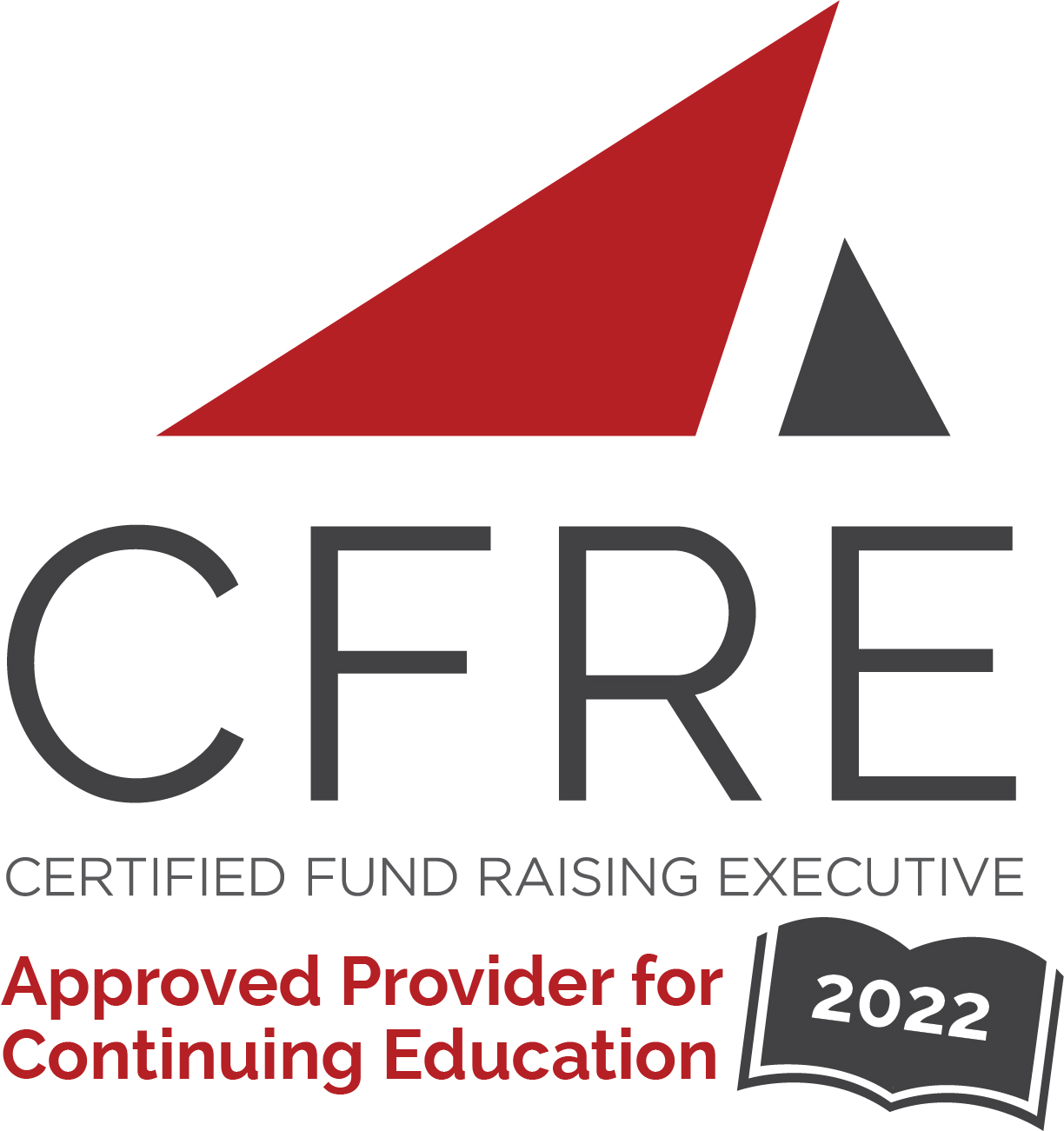 